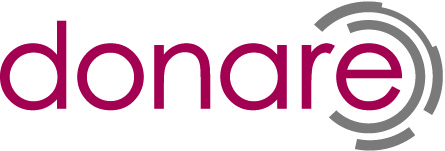 Antragsformular für ein SpendenprojektDieses Formular gibt einen Leitfaden, welche Punkte beim Einreichen eines Projekts an das Spendenteam zu beachten sind. Gemäss den ersten Erfahrungen wird es laufend angepasst.ProjektnameKurzer ProjektbeschriebVerantwortliche Person / GruppeZielgruppeRessourcenbedarfFinanziell:	 (wenn vorhanden, bitte allfällige Offerten und Budgets beilegen)Interne Personalstunden:	 (geschätzter Stundenbedarf von Mitarbeitenden)Zeitplan / gewünschter RealisierungszeitpunktAllfällige Abhängigkeiten / VoraussetzungenBemerkungenFolgende Unterlagen sind beigelegt:Datum der Einreichung und Name des Verantwortlichen: Bitte einreichen an: donare@ref-wil.ch 